К А Р А Р                                                                         П О С Т А Н О В Л Е Н И Е                                                                  №  2253                    « 25 » октября  .Об утверждении перечня муниципальных программ, подлежащих разработке и исполнению в 2014-2016 годахВ соответствии со статьей 179 Бюджетного кодекса Российской Федерации, Уставом муниципального района Нуримановский район Республики Башкортостан  и  в целях достижения стратегических целей и задач развития муниципального района, решения социально-экономических проблем, совершенствования системы программно-целевого управления, Администрация муниципального района Нуримановский район Республики Башкортостан постановляет:1. Утвердить прилагаемый перечень муниципальных программ муниципального района Нуримановский район Республики Башкортостан, подлежащих разработке и исполнению в 2014-2016 годах.2. Руководителям структурных подразделений администрации МР Нуримановский район, учреждений, определенным исполнителями муниципальных программ, обеспечить разработку и утверждение соответствующих муниципальных программ в срок до 30 ноября 2013 года.3. Финансовому управлению Администрации муниципального района  руководствоваться настоящим постановлением при разработке проекта бюджета района на 2014 год и плановый период 2015 и 2016 годы.3. Контроль за исполнением настоящего постановления возложить на заместителей главы администрации муниципального района.Глава администрации                                                          А.Р. НусратуллинУтвержден                                                                                                                                                         постановлением Администрации муниципального                                                                                                                                                                                    района Нуримановский районРеспублики Башкортостан                                                                                                                                                                               от «25» октября . №2253ПЕРЕЧЕНЬмуниципальных  программ, подлежащих разработкена 2014-2016 годыБАШКОРТОСТАН РЕСПУБЛИКАһЫНУРИМАН РАЙОНЫМУНИЦИПАЛЬ РАЙОНХАКИМИӘТЕ452440, Кызылъяр ауылы, Совет урамы, 62Тел.(34776) 2-23-35, факс 2-23-35E-mail: adm32@presidentrb.ru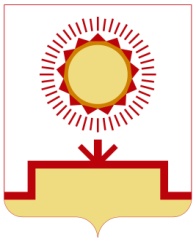 РЕСПУБЛИКА БАШКОРТОСТАНАДМИНИСТРАЦИЯ    МУНИЦИПАЛЬНОГО РАЙОНА    НУРИМАНОВСКИЙ  РАЙОН452440, с. Красная Горка, ул. Советская, 62Тел. (34776)2-23-35, факс 2-23-35E-mail: adm32@presidentrb.ru№Наименование долгосрочной целевой  программыПодпрограммыОтветственный исполнитель1.Развитие сельского хозяйства  в муниципальном районе Нуримановский район Республики Башкортостан на 2014-2016 годы1.Развитиие семейных животноводческих ферм в муниципальном районе Нуримановский район Республики Башкортостан.2. Экология  и природные ресурсы в муниципальном районе Нуримановский район Республики Башкортостан.3.Повышение плодородия почв в муниципальном районе Нуримановский район Республики Башкортостан.4. Развитие молочного скотоводства в муниципальном районе Нуримановский район Республики Башкортостан. 5. Развитие личного подсобного хозяйства в муниципальном районе Нуримановский район Республики Башкортостан.6. Информационно-консультационное сопровождение программы развития сельского хозяйства в муниципальном районе Нуримановский район Республики Башкортостан.Заместитель главы администрации по сельскому хозяйствуМБУ «Нуримановский ИКЦ»2Экономическое и инвестиционное развитие муниципального района Нуримановский район Республики Башкортостан на 2014-2016 годы1.Инвестиционное развитие муниципального района Нуримановский район Республики Башкортостан.2.Развитие конкуренции в муниципальном районе Нуримановский район Республики Башкортостан.3. Энергосбережение в муниципальном районе Нуримановский район Республики Башкортостан.Заместитель главы администрации по экономикеОтдел экономики администрации3Обеспечение качественным и доступным  жильем  в муниципальном районе Нуримановский район РБ на 2014-2016годы1.Жилье молодым в муниципальном районе Нуримановский район Республики Башкортостан.2.Доступное жилье в муниципальном районе Нуримановский район Республики Башкортостан.3.Стимулирование жилищного строительства в муниципальном районе Нуримановский район Республики БашкортостанЗаместитель главы администрации по социальным вопросамОтдел информационного обеспечения4Развитие торговли и потребкооперации в муниципальном районе Нуримановский район  на 2014-2016 годы1.Развитие торговли в муниципальном районе Нуримановский район Республики Башкортостан.2.Развитие бытового обслуживания и общепита в муниципальном районе Нуримановский район Республики Башкортостан.3.Развитие потребкооперации в муниципальном районе Нуримановский район Республики Башкортостан.Заместитель главы администрации по экономикеОтдел экономики администрации5.Транспортное развитие в муниципальном районе Нуримановский район Республики Башкортостан на 2014-2016 годы1.Развитие автомобильных дорог в муниципальном районе Нуримановский район Республики Башкортостан. 2.Безопасность дорожного движения в муниципальном районе Нуримановский район Республики Башкортостан.Заместитель главы администрации по строительству и ЖКХОтдел архитектуры и ЖКХ администрации 6.Развитие жилищно-коммунального хозяйства в муниципальном районе Нуримановский район Республики Башкортостан на 2014-2016 годы1.Развитие коммунальной инфраструктуры в муниципальном районе Нуримановский район Республики Башкортостан.2.Развитие объектов благоустройства территорий населенных пунктов  муниципального района Нуримановский район Республики Башкортостан.3.Модернизация системы наружного освещения населенных пунктов в муниципальном районе Нуримановский район Республики Башкортостан.4. Чистая вода в муниципальном районе Нуримановский район Республики Башкортостан.Заместитель главы администрации по строительству и ЖКХОтдел архитектуры и ЖКХ администрации 7Устойчивое развитие сельских территорий в муниципальном районе Нуримановский район Республики Башкортостан на 2014-2016 годы1. Устойчивое развитие сельских территорий в муниципальном районе Нуримановский район Республики Башкортостан.2.Территориальное планирование в муниципальном районе Нуримановский район Республики Башкортостан.Заместитель главы администрации по строительству и ЖКХОтдел архитектуры и ЖКХ администрации8Развитие малого и среднего предпринимательства в муниципальном районе Нуримановский район Республики Башкортостан на 2014-2016 годы1.Развитие малого и среднего предпринимательства в муниципальном районе Нуримановский район Республики Башкортостан.Заместитель главы администрации по экономикеОтдел экономики администрации9Совершенствование деятельности органов местного самоуправления муниципального района Нуримановский район Республики Башкортостан  по реализации вопросов местного значения на 2014-2016 годы1.Создание условий для развития, совершенствования и повышения эффективности деятельности органов местного самоуправления в решении вопросов местного значения, исполнения отдельных полномочий, улучшение условий и охраны труда в муниципальном районе Нуримановский район Республики Башкортостан.2.Противодействие коррупции в муниципальном районе Нуримановский район Республики Башкортостан.Управляющий делами администрацииСектор муниципальной службы и кадров администрации10Развитие внутреннего и въездного туризма в  муниципальном районе Нуримановский район Республики Башкортостан на 2014-2016 годы1.Развитие внутреннего и въездного туризма в муниципальном районе Нуримановский район Республики Башкортостан.Заместитель главы администрации по социальным вопросамКомитет по делам молодежи, физической культуры, спорта и туризма 11Развитие системы учета и  отчетности, системы муниципальных закупок в муниципальном районе Нуримановский район Республики Башкортостан на 2014-2016 годы1.Развитие системы учета и отчетности в муниципальном районе Нуримановский район Республики Башкортостан 2.Развитие системы муниципальных закупок в муниципальном районе Нуримановский район Республики Башкортостан.3. Использование и развитие имущественного комплекса в муниципальном районе Нуримановский район Республики БашкортостанЗаместитель главы администрации по финансамМБУ «Нуримановская ЦБ МР», Администрация муниципального района12Социальная поддержка граждан в муниципальном районе Нуримановский район Республики Башкортостан на 2014-2016 годы1.Университет серебряного возраста  в муниципальном районе Нуримановский район Республики Башкортостан.2.Доступная среда в муниципальном районе Нуримановский район Республики Башкортостан.3. Охрана семьи и детства в муниципальном районе Нуримановский район Республики Башкортостан. 4.Социальная поддержка населения в муниципальном районе Нуримановский район Республики Башкортостан.Заместитель главы администрации по социальным вопросам13Развитие молодежной политики, физической культуры  и спорта в муниципальном районе Нуримановский район Республики Башкортостан на 2014-2016 годы1.Гражданско - патриотическое воспитание молодежи в муниципальном районе Нуримановский район Республики Башкортостан.2.Развитие молодежной политики в муниципальном районе Нуримановский район Республики Башкортостан.3.Развитие физической культуры и спорта в муниципальном районе Нуримановский район Республики Башкортостан.Заместитель главы администрации по социальным вопросамКомитет по делам молодежи, физической культуры, спорта и туризма14Развитие  образования  в муниципальном районе Нуримановский район Республики Башкортостан на 2014-2016 годы1.Педагогические кадры в муниципальном районе Нуримановский район Республики Башкортостан.2. Развитие системы дошкольного образования в муниципальном районе Нуримановский район Республики Башкортостан. 3.Развитие системы  дополнительного образования в муниципальном районе Нуримановский район Республики Башкортостан.4.Развитие системы общего образования в муниципальном районе Нуримановский район Республики Башкортостан.5. Информатизация, информационно-методическое обеспечение системы образования и  реализация образовательных программ с применением электронного обучения и дистанционных образовательных технологий в муниципальном районе Нуримановский район Республики Башкортостан.6.Развитие системы отдыха и оздоровления детей в муниципальном районе Нуримановский район Республики Башкортостан.7. Одарённые дети муниципального района Нуримановский район Республики Башкортостан. 8. Обеспечение безопасности образовательных учреждений в муниципальном районе Нуримановский район Республики БашкортостанЗаместитель главы администрации по социальным вопросамОтдел образования администрации 15Развитие культуры и искусства в муниципальном районе Нуримановский район Республики Башкортостан на 2014-2016 годы1. Развитие библиотечного дела в муниципальном районе Нуримановский район Республики Башкортостан.2. Развитие культуры в муниципальном районе Нуримановский район Республики Башкортостан.3. Развитие дополнительного образования детей в учреждениях культуры в муниципальном районе Нуримановский район Республики Башкортостан.Заместитель главы администрации по социальным вопросамОтдел культуры администрации16Управление муниципальными  финансами  муниципального  района Нуримановский район Республики Башкортостан  на  2014  –  2016 годы1.Организация и совершенствование бюджетного процесса.2. Обеспечение публичности бюджета муниципального района Нуримановский район Республики Башкортостан 3. Повышение финансовой устойчивости местных бюджетов4. Обеспечение реализации муниципальной программыЗаместитель главы администрации по финансамФинансовое управление администрации17Формирование здорового образа жизни и укрепления здоровья населения в муниципальном районе Нуримановский район Республики Башкортостан на 2014-2016 годы1.Противодействие злоупотребления наркотиками и их незаконному обороту в муниципальном районе Нуримановский район Республики Башкортостан.2. Снижение масштабов злоупотребления алкогольной продукцией и профилактика алкоголизма среди населения муниципального района Нуримановский район Республики Башкортостан.Заместитель главы администрации по социальным вопросамКомитет по делам молодежи, физической культуры, спорта и туризмаОтдел образования администрации18Безопасная жизнь населения в муниципальном районе Нуримановский район Республики Башкортостан на 2014 – 2016 годы1.Снижение рисков и смягчение последствий чрезвычайных ситуаций природного и техногенного характера в муниципальном районе Нуримановский район Республики Башкортостан. 2. Профилактика  правонарушений и борьбы с преступностью в муниципальном районе Нуримановский район Республики Башкортостан.3. Профилактика  терроризма и экстремизма, обеспечение безопасности населения и территории муниципального района Нуримановский район Республики Башкортостан.4.Пожарная безопасность в сельских поселениях  муниципального района Нуримановский район Республики Башкортостан.Заместитель главы администрации по строительству и ЖКХСектор по мобилизационной работе и делам ГЧС